Zdravilni čemaž Pomlad je že tukaj, z njo pa tudi čemaž. 
Kaj vse lahko pripravimo iz njega, kako deluje, zakaj je zdrav, si lahko preberete v pripeti datoteki, morda boste dobili kakšno koristno informacijo in dobro idejo za zdrav obrok.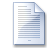 Download FileZbrani kuharski recepti ČEMAŽ